Fresh Plaza – 19th May 2020First container of South African Easy Peelers to arrive in New York towards end of MaySummer Citrus from South Africa has reported a good forecast for the 2020 season. The group has put their shipping program together and growers have started to pack product. The first containers of Easy Peelers will arrive in New York toward the end of the month with more to arrive early to Mid-June.Overall, Easy Peelers will increase in volume with Clementine production being in full swing and arrivals estimated to be between June and July. For the navels, arrivals are planned to begin from mid-June onward and increased volumes are anticipated.“We are busy packing for our 1st dedicated conventional vessel to arrive around the 3rd week of June in Philadelphia. The 1st containers into Philadelphia will arrive around the same time,” says Suhanra Conradie, CEO of Summer Citrus from South Africa.The Star Ruby and Cara-Cara oranges have a strong niche market in the US and volumes will be similar to previous years. The group’s marketing team is planning a consumer promotion that will launch in June as product begins to reach store shelves. The promotion titled, "Here Comes the Sun" is meant to drive the demand and purchase of Summer Citrus from South Africa products.For more information:
Suhanra Conradie
Summer Citrus from South Africa
Email: suhanra@summercitrus.com
www.summercitrus.com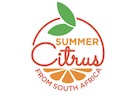 Publication date: Tue 19 May 2020